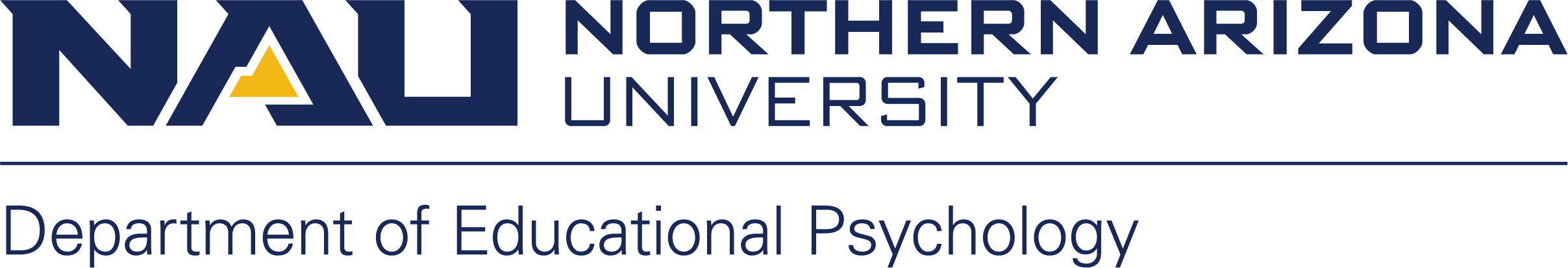 Public Purpose Rationale InstructionsAn approved public purpose rationale is required prior to purchases, or processing of reimbursements.Please cut-n-paste the table below into an email to Hope.DeMello@nau.edu:The public purpose rationale email will be processed/recorded in the EPS Office, and then forwarded to Dr. Horn for approval.You will be cc’d on Dr. Horn’s approval/denial response email.Department of Educational PsychologyPUBLIC PURPOSE for Request of Purchase or ReimbursementCreated 1/17/2020Department of Educational PsychologyPUBLIC PURPOSE for Request of Purchase or ReimbursementCreated 1/17/2020Purchase or Reimbursement for what Item(s)Dates associated with purchase or reimbursement (example: conference travel dates, event dates)Location associated with this purchase or reimbursement (example: conference location or campus location)How does this purchase benefit the following:Your Professional DevelopmentEPS DepartmentEPS Department ProgramsCollege of EducationNorthern Arizona UniversityHow will item(s) be utilized (if applicable)Funding Source? Whose Pcard utilized?